                  ПРИРОДОМАТЕМАТИЧЕСКА ГИМНАЗИЯ “ПРОФ. ЕМАНУИЛ ИВАНОВ”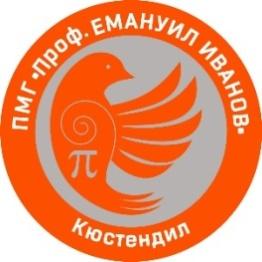 2500, гр. Кюстендил, ул. “Проф. Георги Паспалев” № 11; тел.: 078/ 55-22-59,  0886 414 810,  e-mail: office@pmgkn.comЗАЯВЛЕНИЕза участие в математическото състезание за прием в ПЕТИ класУважаеми родители,Ако желаете детето Ви да участва в състезанието за прием в ПЕТИ клас за учебната 2020/2021 година в ПМГ- град Кюстендил, трябва да подадете заявление за участие. 

СРОК за подаване на заявленията: 1 юни 2020 година, 15:00 часа.
* Задължително1.Име и фамилия на родителя/настойника *.......................................................................................................................................2. Трите имена на УЧЕНИКА: *.......................................................................................................................................3. Ученикът завършва ЧЕТВЪРТИ клас в ( Подчертайте): *I ОУ - КюстендилII ОУ - КюстендилIII ОУ - КюстендилIV ОУ - КюстендилV ОУ - КюстендилVI ОУ - КюстендилVII ОУ - КюстендилНУ"Св. Климент Охридски" - КюстендилДруго: ......................................................................................................................................4.Електронен адрес за връзка : ............................................................................................5. Телефон за връзка *: ........................................................................................................Дата: ..................................    						Подпис: ..............................